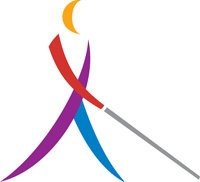 National Federation of the Blindof WashingtonInstructions for Scholarship ApplicationMay 14, 2014The National Federation of the Blind of Washington is pleased to announce that we are accepting applications for our 2014 Scholarship Program. We will award 2 scholarships totaling $5,000 to 2 outstanding blind scholars in our state. The scholarships will be awarded at the banquet of our state NFB convention, which will be held at the Hilton Hotel in Vancouver, Washington during the weekend of October 3rd-5th, 2014.All applicants must be:Legally blind in both eyesResidents of the state of Washington Pursuing a full-time undergraduate or graduate course of studyAvailable to participate in the entire NFB of Washington state conventionIn addition to a scholarship, each winner will receive assistance to attend the 2014 NFB of Washington annual  convention at the Hilton Hotel in Vancouver, Washington the weekend of October 3rd-5th, providing an excellent opportunity for networking with active blind persons in many different professions and occupations. The scholarships are awarded at the convention banquet on Saturday night, October 4th. Attendance at the convention is mandatory.Each scholarship application must include:Completed scholarship application formAn essay describing the applicant’s abilities, academic achievements, community leadership, future goals and philosophy of blindnessHigh school and/or up-to-date college transcripts3 letters of recommendationAll applicants must also contact Marci Carpenter, State Scholarship Chairperson, for a telephone interview. She may be reached at 206-604-5507.All completed scholarship packets must be received by Friday, September 5th, 2014.APPLICATION PACKETS RECEIVED AFTER SEPTEMBER 5TH WILL NOT BE CONSIDERED. INCOMPLETE APPLICATIONS WILL BE DISQUALIFIED.Send completed scholarship application packets to:Marci CarpenterNFB of Washington Scholarship Chairpersonmjc59@comcast.netor mail to:Marci Carpenter3200 California Ave SW #35Seattle, WA 98116If you have any additional questions please contact Marci Carpenter at 206-604-5507 or mjc59@comcast.net.Please feel free to make additional copies of this letter and the application form, and distribute them to any interested blind students.Name:____________________________________________ Date of Birth:  	 	_ Home Address: Street:  	 	___________________________________City:______________________  State______  Zip___________Home Phone: _____________  Cell Phone:_____________ Email:_________________________Your Current Grade Point Average:  	Your Current class standing:   ___________________ (Freshman - Senior, graduate student)High School Attended: __________________________________________Address: _____________________________________________________________________City: _________________________________  State:________  Zip: ___________Dates Attended:_____________________ College/Institution to be attended in Fall Semester, 2014:_______________________________________ Address:_______________________________________________________ City:__________________  State:______  Zip:__________ Phone:______________________ Major:____________________________________________________ Career Goal:________________________________________________________